TỤC TRUYỀN ĐĂNG LỤCQUYỂN 21MUÏC LUÏCÑôøi thöù möôøi boán, sau ñôøi Thieàn sö Ñaïi giaùmÑeä töû noái doõi doøng phaùp Thieàn sö Nhaân Doõng ôû Baûi ninh, coù möôøi hai vò:Thieàn sö Nhaät Ích ôû Thöôïng phöôngThieàn sö Nhaät Dö ôû caûnh phöôùcThieàn sö Tri Uyeân ôû Nguyeät chöôûngThieàn sö Toâng AÙnh ôû Linh ThöùuThieàn sö Sôû Vaên ôû Thoï Thaùnh (naêm vò hieän coù ghi luïc)Thieàn sö Ñaïo Luaân ôû Baûo nghieâmThieàn sö Vaên Anh ôû Ñoäng sônThieàn sö Duaãn Haøm ôû Linh thöùuSôn chuû Thieát Saùch TrungThieàn sö Toâng Taäp ôû Suøng nhaânThieàn sö Thaät ôû Hoa taïngThuû toøa Hieån ôû Taây ñöôøng (baûy vò khoâng ghi luïc)Ñeä töû noái doõi doøng phaùp Thieàn sö Cö Taán ôû Thöôïng laøm, coù moätvò:vò:1. Thieàn sö Nhö Khueâ ôû Song kheâ (hieän khoâng ghi luïc)Ñeä töû noái doõi doøng phaùp Thieàn sö Thieäu   ôû Höng hoùa, coù	moätThieàn sö Ñöùc Cô ôû Cao ñaøi (hieän khoâng ghi luïc)Ñeä töû noái doõi doøng phaùp Thieàn sö Trung Baïch ôû Baïch thuûy, coùhai vò:Thieàn sö Dieãn ôû Thieân ninhThieàn sö Ñaõng ôû Ñaïi thöøa (hai vò hieän khoâng ghi luïc)Ñeä töû noái doõi doøng phaùp Thieàn sö Nguyeân Höïu ôû Vaân cö, coù hai möôi baûy vò:Thieàn sö Trí ôû Trí haûiThieàn sö Thuû Tung ôû Haûi hoäiThieàn sö Heä Nam ôû La-haùnThieàn sö Vónh Trình ôû Nam phongThieàn sö Nguyeân ôû Baûo töôùngAm chuû Tueä Nhaät ôû Vónh phongThieàn sö Nghieãm ôû Baïch taûoThieàn sö Ngaïn Long ôû Töø vaânThieàn sö Töï Du ôû Töû laêngThieàn sö tænh Duyeät ôû Caûnh phöôùc (möôøi vò coù ghi luïc)Thieàn sö Ñaéc Hieàn ôû Tröôøng höngThieàn sö Tu Hieán ôû Dieân phöôùcThieàn sö Höõu Thoâng ôû Töôøng phuøThieàn sö Ñaïo Nguyeân ôû Töû hoàThieàn sö Giôùi Minh ôû Thaïch cuûngThieàn sö Gia Tuøng ôû Thaùi bìnhThieàn sö Suøng Giaùo ôû Tueä löïcThieàn sö Haïnh Taân ôû Baéc ñaøiThieàn sö Sôn Hoøa ôû Maõ kheâThieàn sö Moä Bình ôû La-haùnThieàn sö Giaùo ôû Thieân tröôøngThieàn sö Töû Chöông ôû Quy toângThieàn sö Ñoân Nhaõ ôû Linh phongThieàn sö Ñöùc Baûo ôû Tröôøng höngThieàn sö Töû Xöôùng ôû Nga hoàThieàn sö Maãn ôû Thöøa hyThieàn sö Giaùc Trí ôû Hoaøng nghieät (möôøi baûy vò khoâng ghiluïc)Ñeä töû noái doõi doøng phaùp Thieàn sö Tueä Nguyeân ôû Baùo baûn, coùtaùm vò:Thieàn sö Nguyeân Chaùnh ôû Vónh an (hieän coù ghi luïc)Thieàn sö Ñöùc Hanh ôû Phuïng hoaøngThieàn sö Chính ôû Tueä laâmvò:vò:vò:Thieàn sö Ñöùc Löôïng ôû Phuïng hoaøngThieàn sö Vieân Tu ôû Cao phongThieàn sö Chöùng ôû vieän Caûnh ñöùcThieàn sö Toâng Tröøng ôû Baùo baûnThieàn sö Vaên Tung ôû Cao phong (baûy vò khoâng ghi luïc)Ñeä töû noái doõi doøng phaùp Thieàn sö Ngung ôû Cam loà, coù moät vò:1. Thieàn sö Nguyeân ôû Quang hieáu (hieän coù ghi luïc)Ñeä töû noái doõi doøng phaùp Thieàn sö Chaán ôû Duïc vöông, coù moät1. Thieàn sö Chaân ôû Nhaïc laâm (hieän coù ghi luïc)Ñeä töû noái doõi doøng phaùp Thieàn sö Traïm ôû Chieâu ñeà, coù hai vò:Hoøa thöôïng Quaùn AÂm ôû Hoa ñình (hieän coù ghi luïc)Thieàn sö Thuû Thoâng ôû Nam thaùp (hieän khoâng ghi luïc)Ñeä töû noái doõi doøng phaùp Thieàn sö Vaên ôû Huyeàn sa, coù moät vò:1. Thieàn sö Ñaït Caûo ôû Quaûng tueä (hieän coù ghi luïc)Ñeä töû noái doõi doøng phaùp Thieàn sö Ky ôû Baûo ninh, coù baûy vò:Thieàn sö Tònh Ñaøm ôû Duïc vöôngThieàn sö Giôùi Höông ôû Chaân nhö (hai vò hieän coù ghi luïc)Thieàn sö Theá Xieâm ôû Khai phöôùcThieàn sö Vaên Thuïy ôû Töông sônThieàn sö Vaên Toâng ôû Nam thieànThieàn sö Taûi ôû Vieân minhCö só Ngaïn Trung ôû Höùa khaûi (naêm vò khoâng ghi luïc)Ñeä töû noái doõi doøng phaùp Thieàn sö Cung ôû Hoa quang, coù moät1. Thieàn sö Nieäm ôû Vaïn thoï (hieän coù ghi luïc)Ñeä töû noái doõi doøng phaùp Thieàn sö Hoaøi Tuù ôû Ñaïi quy, coù baûyThieàn sö Toå Xuaân ôû Ñaïi quyThieàn sö Höõu Ñaït ôû Phöông quaûngThieàn sö Duaãn Cung ôû Nam ñaøiThieàn sö Vaên Dieãn ôû Phöôùc nghieâm (boán vò coù ghi luïc)Thieàn sö Thöôøng Hieàn ôû Taây taøiThieàn sö Höõu Thöôøng ôû Thöôïng sinhThieàn sö Hoaøi Toá ôû Vaân moân (ba vò khoâng ghi luïc)Ñeä töû noái doõi doøng phaùp Thieàn sö Töø Caûm ôû Phöôùc nghieâm, coù taùm vò:Thieàn sö Phaùp Ñaït ôû Duïc vöông (hieän coù ghi luïc)Thieàn sö Quang Taûo ôû Nam thieànThieàn sö Töû Tö ôû Vaân caùiThieàn sö Tu Cöû ôû Ñònh sônThieàn sö Kheá Tuyeân ôû Voïng sônThieàn sö Ngaïn ôû Thoá ñaàuThieàn sö Thieän Tuøng ôû Thieàn laâmThieàn sö Vaên Phoå ôû Ñònh sôn (baûy vò khoâng ghi luïc)Ñeä töû noái doõi doøng phaùp Thieàn sö Kha ôû Khai nguyeân, coù saùuvò:vò:Thieàn sö Ñaïo Anh ôû Tieán phöôùcThieàn sö Duaãn Quang ôû Song kheâThieàn sö Höõu Baèng ôû Toân thaéng (ba vò coù ghi luïc)Thieàn sö Hy Baûo ôû Thöøa thieânThieàn sö Nhö Tuyeàn ôû Tam giaùcThieàn sö Tieân ôû Song kheâ (ba vò khoâng ghi luïc)Ñeä töû noái doõi doøng phaùp Thieàn sö Thöôøng Hieåu ôû Nguõ toå, coù baThieàn sö Ñaïo Luaân ôû Nguyeät ñaûnhThieàn sö Sôû ôû OÂ nhai (hai vò coù ghi luïc)Thieàn sö Hy Thieäu ôû Chieâu hoùa (khoâng ghi luïc)Ñeä töû noái doõi doøng phaùp Thieàn sö Chieâu Khaùnh ôû Kieán long, coùnaêm vò:Thieàn sö Thieân Sieâu ôû Ngoïc tuyeànThieàn sö Duïng Nguyeân ôû Töù chaâu (hai vò coù ghi luïc)Thieàn sö Ñöùc Saàm ôû Tieán phöôùcHoïc só Taàn Thieáu DuThieàn sö Xöû An ôû Leã tuyeàn (ba vò khoâng ghi luïc)vò:Ñeä töû noái doõi doøng phaùp Thieàn sö Tuyeân Minh ôû Phaät aán, coù saùuThieàn sö Sö Ñònh ôû Long höng (hieän coù ghi luïc)Thieàn sö Toá ôû Quaûng hoùaThieàn sö Bích ôû Nguyeät chaâuThieàn sö Ñöùc Chöông ôû Phuù laïcThieàn sö Phuøng Nguyeân ôû Thöøa thieânThieàn sö Vaên Duïng ôû Thaäp ñòa (naêm vò khoâng ghi luïc)Ñeä töû noái doõi doøng phaùp Am chuû Vónh ôû Tích thuùy, coù moät vò:Thieàn sö Sôû Kim ôû bình (hieän coù ghi luïc)Ñeä töû noái doõi doøng phaùp Thieàn sö Phaùp Toâng ôû nuùi Tam toå, coùboán vò:Thieàn sö Duy Saûng ôû Quang hieáu (hieän coù ghi luïc)Thieàn sö Uyeân ôû Ñoäng sônThieàn sö Lôïi Quaùn ôû Taây hieànThieàn sö Haûi Löông ôû Mai sôn (ba vò khoâng ghi luïc)Ñeä töû noái doõi doøng phaùp Thieàn sö Phaùp Dieãn ôû Töù toå, coù hai vò:Hoøa thöôïng Haûi HoäiThieàn sö Söôùng ôû Nam thieàn (hai vò khoâng ghi luïc)Ñeä töû noái doõi doøng phaùp Thieàn sö Laäp Chí ôû Ñaïi trung, coù moätvò:1. Thieàn sö Vaên Traïm ôû Hoå khaâu (hieän khoâng ghi luïc)Ñeä töû noái doõi doøng phaùp Thieàn sö Giaùc ôû Linh thöùu, coù moät vò:1. Thieàn sö Höõu Kha ôû Linh thöùu (hieän khoâng ghi luïc)Ñeä töû noái doõi doøng phaùp Thieàn sö Toán ôû Tueä laâm, coù moät vò:1. Thieàn sö Tröû ôû Thieân ninh (hieän khoâng ghi luïc)Ñeä töû noái doõi doøng phaùp Thieàn sö Laâm ôû Thaïch söông, coù ba vò:Am chuû Toâng Thaäp ôû Ñöùc sôn 0 Ñaûnh chaâu (hieän coù ghi luïc)Thieàn sö Tö Thuaän ôû Ngoïa long - Quyø chaâuThieàn sö Hoaøi Tuûng ôû Khaùnh hoøa - Ñaûnh chaâu (hai vò khoângghi luïc)ÑEÄ TÖÛ NOÁI DOÕI THIEÀN SÖ NHAÂN DOÕNG ÔÛ BAÛO NINHThieàn sö Nhaät Ích ôû Thöôïng phöông.Thieàn sö Nhaät Ích ôû Thöôïng phöông taïi An caùt chaâu. Ngaøy khai ñöôøng giaûng phaùp, thöôïng thuû baïch chuøy xong, Sö môùi baûo: “Tröôùc baïch chuøy, quaùn moät laïi chaúng thaønh, sau baïch chuøy quaùn hai laïi chaúng phaûi. Ñeán trong ñoù maëc cho laø maét saét troøng ñoàng, cuõng phaûi traêm thöù taïp toaùi, chaúng coù naïp Taêng chaúng laùnh nguy maát, thöû ra xem?” Khi aáy coù hai vò Taêng ñoàng ra, Sö baûo: “Moät muõi teân baén rôi hai con chim ñieâu”. Coù vò Taêng thöa: “Caâu thoaïi toâi coøn chöa hoûi sao bò dính nhaèm boän roän?” Sö baûo: “Chaúng laø Taêng ôû Taân-la ö?” Vò Taêng aáy phoûng baøn nghò. Sö baûo: “Ñöôïc taøi khua loä truï”, vaø beøn ñaùnh. Beøn hoûi: “Theá naøo laø vieäc beân caïnh luùc chöa xuaát hieän nôi ñôøi?” Sö ñaùp: “Ñaùy gieáng eånh öông nuoát vaàng nguyeät”. Laïi hoûi: “Theá naøo laø vieäc beân caïnh khi ñaõ xuaát hieän nôi ñôøi?” Sö ñaùp: “Chim Cö só ñaïp gaõy caønh lau khoâ”. Laïi hoûi: “Boû caû hai ñöôøng aáy, theá naøo laø nôi Hoøa thöôïng vì ngöôøi?” Sö ñaùp: “Thaäp toaøn kheùo caùi duøi kim cang, baøy ñeán ñaàu ñöôøng baùn cho ai”. Laïi hoûi: “Theá naøo laø traâu boø nöôùc nhieàu tuoåi?” Sö ñaùp: “Raêng thöa, maét môø”. Laïi hoûi: “Nôi chôï oàn naùo cuøng gaëp, vieäc aáy theá naøo?” Sö ñaùp: “Ñi höôùng ñoâng mua tieän, ñi höôùng taây mua quyù”. Laïi hoûi: “Boãng nhö chaúng laøm quyù chaúng laøm tieän, laïi laøm sao soáng?” Sö ñaùp: “La-baëc ôû Traán chaâu”. Laïi hoûi: “Heát thaûy haøm linh ñeàu coù ñuû Phaät taùnh. Ñaõ coù Phaät taùnh, vì gì khua daãn vaøo thai löøa buïng ngöïa?” Sö ñaùp: “Bieát maø coá phaïm”. Laïi hoûi: “Chöa xeùt roõ höôùng ñeán nôi naøo ñeå saùm hoái?’ Sö beøn ñaùnh vaø baûo: “Taïm laøm thuoác cheát ngöïa”. Laïi hoûi: “Luùc thaêm nhìn maët cuøng loä baøy thì theá naøo?” Sö ñaùp: “Maét traùi nöûa caân maét phaûi taùm laïng”. Vò Taêng aáy naâng toïa cuï leân vaø hoûi: “Caùi gì ñaây?” Sö ñaùp: “Chôù nhoïc naém ra”. Sö môùi troâng nhìn hai beân môùi baûo: “Laõo maët vaøng ñi khaép baûy böôùc, löôùi caúng chaân chaùnh kheùo moät duøi. Hoà maét bieác cao ngoài chín naêm, treân ñaûnh cöûa ñaùng tieác moät traùp. Luùc baáy giôø neáu coù naïp Taêng vì chuùng maø doác heát söùc, haï ñöôïc tay ñoäc aáy, cuõng khoûi bò naêm hoa mæm cöôøi, khoâng caûi ñoåi maët maøy, ñöùng trong tuyeát ngang eo vuït thaønh daáu veát. Töø ñoù ñem sai laàm ñeùn sai laàm, keùn choïn soït ñaùnh soït beøn coù naêm caønh phaûn phaùt höông thôm, ngaøn ñeøn tieáp tuïc noái saùng. Ñeán treân caây khuùc luïc xöôùng hai laøm ba, ôû ñaàu caønh lan laät chæ nam laøm baéc. Ngay ñöôïc tieán tôùi tröôùc luøi lui sau coù hoïc troø hoûi phaùp hoûi taâm, töïa cöûa töïa töôøng coù nhöõng gaõ taøi gioûi tìm Phaät tìm Toå. Chæ caây baùch tröôùc saân, beøn keâu laøm yù Toå sö töø Taây vöùc laïi, giöõa ngaøy troâng nhìn nuùi laïi laàm nhaän chính mình cuûa ngöôøi hoïc. Raát khoâng bieát moät vieäc lôùn naøy voán laïi töï minhlinh, suoát cuøng ngaèn meù trong töông lai chöa töøng giaùn . Chaúng nöông gaù tu chöùng, haù laïi ôû nôi tö duy. Tuy Thu Töû coù choã chaúng bieát, maø cuõng chaúng phaûi choã Maõn Töø coù theå bieän roõ. Haù khoâng thaáy moät tieáng heùt cuûa Maõ Toå maø Baùch Tröôïng suoát ba ngaøy ñieác tai, leänh cuûa Baûo Thoï ban haønh ôû Traán chaâu, caû moät thaønh muø maét. Ñaïi cô ñaïi duïng nhö saám vuït chaúng theå döøng, moät xöôùng moät naâng tôï döùt bôø chaúng theå giaãm böôùc. Chaùnh luùc aáy, chö Phaät ba ñôøi cuõng chæ baøng quan, saùu ñôøi Toå sö chöùng minh coù phaàn. Ñaïi chuùng haõy noùi ngaøy nay laïi coù chöùng minh chaêng?” Ngöng giaây laùt, Sö baûo: “Taáu”. Laïi coù luùc leân giaûng ñöôøng, Sö baûo: “Thaäp Ñaéc boå cuûi, Haøn Sôn ñoát löûa, chæ coù Phong Can ngoài laïnh trong hang. Haõy noùi Phong Can coù nôi lôùn maïnh chaêng?” Ngöng giaây laùt, Sö baûo: “Nhaø khoâng keû söù nhoû, chaúng thaønh quaân töû”.Thieàn sö Nhaät Dö ôû Caûnh phöôùc.Thieàn sö Nhaät Dö ôû Caûnh phöôùc taïi phuû Long höng. Coù vò Taêng hoûi: “Theá naøo laø Ñaïo?” Sö ñaùp: “Trôøi cuøng maây traéng saùng, nöôùc cuøng traêng toû chaûy”. Laïi hoûi: “Theá naøo laø ngöôøi trong ñaïo?” Sö ñaùp: “Tröôùc ñi thaúng ñeán, sau cuøng quaù xa”. Laïi coù vò Taêng ra giöõa chuùng hoïa veõ töôùng voøng troøn, Sö ñöa tay hoïa veõ moät ñöôøng. Vò Taêng aáy laøm ñieäu muùa vuõ roài trôû veà laïi chuùng. Sö baûo: “Nhaø coù ñoà hoïa cuûa Baïch traïch haún khoâng nhö yeâu quaùi”. Vaø, Sö môùi naém caây gaäy, baûo: “Voâ löôïng chö Phaät höôùng ñeán ñaây chuyeån Ñaïi phaùp luaân, xöa nay caùc Toå sö höôùng ñeán ñaây dieãn noùi nghóa phaùp lôùn. Neáu tin ñöôïc kòp thì moãi phaùp voán töï vieân thaønh, moãi nieäm thaûy ñeàu ñaày ñuû. Neáu tin khoâng kòp, ngaøy nay sôn Taêng nhaân haïnh chaúng phoøng ngaïi laéc tay”. Sö laïi vì noùi baøi keä tuïng, xong, goõ caây gaäy moät caùi vaø xuoáng khoûi toøa.Thieàn sö Trí Uyeân ôû Nguyeät chöôûng.Thieàn sö Trí Uyeân ôû Thoï Thaùnh nuùi Nguyeät chöôûng taïi Dónh chaâu. Coù vò Taêng hoûi: “Vôùi ñaïi yù cuûa Toå sö töø Taây vöùc laïi töùc chaúng hoûi, coøn theá naøo laø moät saéc?” Sö ñaùp: “Tröôùc maét khoâng xaø leâ, nôi ñaây khoâng laõo Taêng”. Laïi hoûi: “Ñaõ chaúng nhö vaäy laøm sao hieåu hoäi?” Sö ñaùp: “Laõnh laáy yù ñaàu moùc caâu, chôù nhaän ñònh baøn tinh”. Vaø Sö môùi baûo: “Phaøm coù hoûi ñaùp, moät tôï ñaùnh ñaù löûa baén loaïn xaï, voâ löôïng phaùp taøi, ba coû hai caây ñeàu ñöôïm nhuaän ñoù, phoùng ñi nhö maây moïc cöûa hang coác, söông ñaäy giöõa trôøi. Naém ñònh thì hoå Taêng maét bieác cuõng môø mòt. Thaùnh thoï cöû xöôùng nhö vaäy coøn laø Hoùa moân, caàn muoán taïm chöa coù loã muõi naïp Taêng. Daùm hoûi caùc ngöôøi laøm sao soáng laø loã muõi naïp Taêng?” Ngöng giaây laùt, Sö baûo: “Vaûi chaâm môû hai maét, oâng höôùng ñaàu naøo xem”.Thieàn sö Toâng AÙnh ôû Linh thöùu.Thieàn sö Toâng AÙnh ôû Baûo tích nuùi Linh thöùu taïi Tín chaâu. Ngaøy khai ñöôøng giaûng phaùp, Sö môùi ñeø ngang caây gaäy, baûo: “Ñaïi chuùng ñeán trong ñoù khoâng thaân khoâng sô töï nhieân chaúng ñôn leû, khoâng trong khoâng ngoaøi tung hoaønh töï taïi. Töï taïi khoâng ñôn leû tònh Tyø-loâ, Thích-ca cöû baûo Di-laëc phaân dô, xeùt caên hôïp giaùo laïi cuøng hoã trôï nhau, xem laáy caây gaäy cuûa Baûo tích sôn ñen saùng toû hai ñaàu cuøng xöùng. A, ha, ha, laø lôøi noùi gì ö?” Ngöng giaây laùt, Sö baûo: “Vieäc ñôøi chæ töôùng coâng noùi döùt, taâm ngöôøi khoù cuøng vaàng nguyeät ñoàng”. Xong, Sö goõ caây gaäy xuoáng moät caùi vaø xuoáng khoûi toøa.Thieàn sö Sôû Vaên ôû Thoï Thaùnh.Thieàn sö Sôû Vaên ôû vieän Thoï Thaùnh taïi OÂ traán, An caùt chaâu. Coù luùc leân giaûng ñöôøng, Sö naém caây gaäy baûo: “Hoa taïng caây lan laät, Ñaúng nhaøn loaïn naém ra, chaúng phaûi chaúng tieác tay, nhaø nuùi khoâng coá haún, chaám nuùi, nuùi lay ñoäng, quaåy nöôùc, nöôùc soùng traøn. Boãng nhieân luùc naém ñònh, moïi söï chaáp phaùp luaät, muoán ngang chaúng theå ngang, muoán cuïp chaúng theå cuïp”. Boãng nhieân, Sö goïi ñaïi chuùng vaø tieáp baûo: “Chôù cho raèng ñaàu caây gaäy coù maét, roõ nhö ban ngaøy treân maët toûa saùng ñeàu laø chaêm chuù theo tieáng ñaùnh xuoáng moät caùi”. Laïi coù luùc leân giaûng ñöôøng, Sö baûo: “Moät baét reùo, moät boå ra dính coát lieàn da, moät baét moät khieâng dính tay lieàn chaân, chôùp saùng ñaù löûa ñaàu ruû ñuoâi ruû, boå teân theo gioù nöûa soáng nöûa cheát, khua dính ñaët dính xeùt khaùm loâng maøy, roõ ñaàu môø ñaàu laø maët maét gì. Taát caû ñeàu chaúng nghó gì chaùnh taïi nöûa ñöôøng, giaû söû toaøn cô chöa ñeán söôøn bôø, ngay nhö saïch laøu laøu ñoû töï nhieân chaúng theå naém, coøn coù maøn reøm. Sôn Taêng nghó gì, noùi! Haõy noùi mieäng kheùo laøm gì?” Ngöng giaây laùt, Sö baûo: “OÂi! Löu laïi laáy aên côm”.ÑEÄ TÖÛ NOÁI DOÕI THIEÀN SÖ NGUYEÄN HÖÏU ÔÛ NUÙI VAÂN CÖThieàn sö Trí ôû Trí haûi.Thieàn sö Trí - Phaät AÁn ôû Trí haûi ôû Ñoâng kinh, voán ngöôøi doøng hoï Dieäp ôû Ñoàng an taïi Tuyeàn chaâu. Thuûa thieáu thôøi laø Nho sinh, Sö taùnh thöùc minh maãn hoïc roäng ñieån nhaõ. Chöa ñeán tuoåi hai möôi, boãng meán moä Khoâng toâng, beøn ñeán nöông töïa thöôïng nhaân Hueâ Nhu ôû chuøa Loäc uyeån maø xuaát gia. Vaân du tham hoïc khaép caùc Thieän tri thöùc. Khi ñeán nôi phaùp tòch cuûa Thieàn sö Nguyeân Höïu, Sö môùi toû saùng taâm ñòa.Môùi ñaàu ra hoaèng hoùa, Sö ñeán ôû Nguõ toå, ñaïo phong vang voïng lan toûa, beøn vaâng phuïng saéc chieáu ñeán ôû Trí haûi. Ngaøy khai ñöôøng giaûng phaùp, vua Trieát Toâng (Trieäu huùc 1086-1101) thôøi Baéc Toáng, sau Trung söù ban taëng giaùng höông, Sö leân giaûng toøa, sau khi hoûi ñaùp xong,môùi naém hoûi ñaùp xong, môùi naém caây phaát traàn, vôøi goïi ñaïi chuùng vaø baûo: “Coù thaáy chaêng? Caây phaát traàn trong tay lôùp lôùp vì caùc ngöôøi toûa phoùng traêm thöù aùnh saùng baùu”. Sö laïi ñaùnh vaøo thieàn saøn moät caùi, tieáp baûo: “Coù nghe chaêng? Ngoài döôùi ngheâ ñaøi, caâu caâu vì caùc ngöôøi dieãn noùi phaùp nhaát thöøa lieãu nghóa. caùc ngöôøi neáu höôùng ñeán trong ñoù ngoä ñöôïc thì töø voâ löôïng kieáp laïi caùc thöù nghieäp thöùc ngaõ nhaân ngay ñöông theå ñeàu khoùi tan tro bay. Thaân theá caên caûnh lao traàn hieän taïi trieät ñeå ñeàu baêng dung tuyeát tan, tieän thaáy Chaùnh phaùp nhaõn taïng taïi Hoäi Linh sôn röïc rôõ traøn maét hieän roõ, dieäu taâm Nieát-baøn nôi Thieáu thaát ngôøi saùng thoâng thaân rieâng baøy. Thí nhö dieãn taû neáu ngoä ñöôïc maët maét trong göông soi xöa nay chæ laø ñaàu chính mình. Cuõng nhö löïc só coù ñöôïc vieân chaâu treân traùn, ñeán roài chaúng theo töø ngöôøi khaùc ñöôïc. nhö vaäy thì voâ löôïng thaàn thoâng Tam-muoäi, moãi maûy traàn voán vieân thaønh vaäy. Phaùp moân cuûa haèng sa chö Phaät trong moãi moãi nieäm ñoàng moät luùc ñaày ñuû. Caùc Nhaân giaû! Neáu hay nghó gì gaây döïng, beøn coù theå goïi laø laäp chöùng voâ sinh chaúng ñôïi taêng-kyø kieáp naøo maø thaønh chaùnh giaùc. Nhö nay, coù muoán thaáy voâ sinh chaêng?” Ngöng giaây laùt, Sö baûo: “Hai hôi khoâng lôøi ngaäm höõu töôïng, Vaïn linh nôi naøo taï voâ tö?Naêm Nguyeân Phuø thöù ba (1101) thôøi Baéc Toáng, vua Trieát Toâng baêng haø, trong traêm ngaøy tuyeân môøi Sö vaøo noäi ñieän, ban taëng Sö hieäu laø “Phaät AÁn Thieàn sö”. Thaùng hai naêm sau (1102), Hoaøng thaùi haäu cuõng qua ñôøi. Naêm baûy laàn Sö coù chieáu chæ thænh môøi giaûng phaùp taïi ñieän Töø Ñöùc. Leân phaùp toøa, sau khi hoûi ñaùp xong, Sö môùi baûo: “Vöøa roài Thieàn sö Tònh Nhaân noùi ngaøy nay laø tuyeân môøi saùu tröôûng laõo Thieàn sö leân phaùp toøa”. Tònh Nhaân laø Thieàn sö Duy Nhaïc - Phaät Nhaät neâu xuaát caâu thoaïi Vaân moân noùi: “Ngöôøi noùi phaùp ñaàu tieân khoâng bieát caâu cuoái cuøng, ngöôøi noùi phaùp cuoái cuøng chaúng bieát caâu ñaàu tieân”. Thaàn Taêng ngaøy nay ñaùng laø noùi phaùp cuoái cuøng töùc vaâng phuïng ñaïi haïnh Thaùi haäu dieãn noùi caâu ñaàu tieân. Coù bieát chaêng? Nguoàn linh laéng trong, ngaõ vaät ñeàu nhö, Phaät taùnh tình chaân, Thaùnh phaøm ñoàng theå. Di luaân ngaøn xöa, roãng suoát möôøi hö, voán tuyeät ñeán ñi, naøo töøng sinh dieät. Ngaøy nay, ngöôøi trôøi giao tieáp, toái saùng khaép ñeán, Hoaøng phong taäp taäp maø hoøa xuaân, Ñeá nhaät thö thaû maø döôõng vaät. Muoân thöøa leân thaúng nôi Thuaán ñieän, saùu thieàn ñoàng kính ngöôõng ôû ngaøy Nghieâu, kính vì ñaïi haïnh Thaùi haäu taïo döïng phaùp dieân naøy, chæ taâm Phaät xöa, môû maét chaùnh phaùp. ÔÛ ñaây thaáy ñöôïc laàu son ñieän ngoïc lôùp lôùp hieän baøy phaùp thaân tònh. Cöûa vaøng ao ngoïc nôi nôi loä baøy maët maét xöa nay. Chæ coù Phaät cuøng vôùi Phaät ñoàng chöùng ñoàng bieát, cuùi mong. Traân troïng”.Thieàn sö Thuû Tung ôû Haûi hoäi.Thieàn sö Thuû Tung ôû Haûi hoäi - Baïch vaân taïi Thö chaâu. Coù vò Taêng hoûi: “Moät caâu cuûa Döôïc Sôn moïi ngöôøi ñeàu uûy thaùc, ngaøy nay Baïch vaân söï vieäc nhö theá naøo?” Sö ñaùp: “Caùch bôø aûi hö khoâng”. Laïi hoûi: “Ai bieát trong ngaøy nay traêng saùng toûa thö thaønh?” Sö ñaùp: “Coå ngaïch troâng nhìn phuø tang”. Laïi hoûi: “Moät gioït cuûa Taøo Kheâ khaép ñöôïm caû Ñaïi thieân, maây traéng ra nuùi laøm sao lôïi vaät?” Sö ñaùp: “Maây giaêng ngang cöûa ñoäng, chim veà meâ laïc oå”. Laïi hoûi: “Moät ñöôøng chæ nam laïi nhö theá naøo?” Sö ñaùp: “Raén saét ngang ñöôïc lôùn khaép thaân ñen nhö khoùi”. Coù luùc Sö chæ daïy ñaïi chuùng raèng: “Chit goïi hieäu boán Thaùnh, ban leänh caû saùu phaøm, goàm caû ba coõi laøm Ñaïi giaø-lam. Laáu möôøi hö laøm caùnh cöûa giaûi thoaùt. Nuùi soâng ñaát lieàn laø nguoàn taâm cuûa Phaät xöa. Loø than vaïc soâi laø giaùc ñòa cuûa chuùng sinh, ngay treân moãi maûy traàn hieän toaøn thaân chö Phaät nhö soá caùt soâng Haèng, ôû trong taâm moät Phaät hieän voâ bieân bieân theá giôùi cuûa chuùng sinh. Neáu hay nhö vaäy töùc taâm khoâng bieát. Toaøn taâm töùc Phaät, toaøn Phaät töùc nhaân (ngöôøi). Phaät Nhaân khoâng hai môùi laø ñaïo vaäy. Tuy laø nhö vaäy, maø chaúng rôi laïc moät caâu hoùa moân laøm sao soáng? Noùi?” Ngöng giaây laùt, Sö baûo: “Chín naêm aên chaùo rau, vieäc aáy ít ngöôøi hay”.Thieàn sö Heä Nam ôû La-haùn.Thieàn sö Heä Nam ôû vieän La-haùn taïi Loâ sôn, voán ngöôøi doøng hoï Tröông ôû Ñinh chaâu. Coù luùc leân giaûng ñöôøng, Sö baûo: “Thieàn chaúng thieàn, ñaïo chaúng ñaïo, ñaàu löôøi ba taác Hoà queùt loaïn. Hoâm qua vaàng nhaät bay hoa queá, saùng nay hang nguyeät moïc coû thôm. A, ha ha! Muoân löôïng vaøng roøng khoâng noùi xeùt, moät caâu döùt tuyeät tö löông caùc phaùp chaúng cuøng ñeán”. Ñeán luùc saép tòch, Sö leân phaùp toøa baûo ñaïi chuùng raèng: “Ngaøy nay La-haùn ñeán cöôõi ngöïa saét ñi ngöôïc leân nuùi Tu-di, ñaïp phaù hö khoâng chaúng löu laïi daáu veát”. Xong, Sö trôû veà phöông tröôïng, ngoài kieát giaø maø thò tòch.Thieàn sö Vónh Trình ôû Nam phong.Thieàn sö Vónh Trình ôû Nam phong taïi Tuyeàn chaâu. Coù luùc, Sö chæ daïy ñaïi chuùng raèng: “Môùi ñaàu noái ñuoác töø keâ phong, thieáu thaát löu toûa höông thôm, daøn traûi maây töø, môû toûa tueä nhaät, giaùo phaân ba taïng, chæ thaúng moät taâm. Hoaëc toaøn naâng daét maø ñaùnh gaäy; quaùt heùt ñeàu ban thí, hoaëc phoùng ñoaït maø khaùch chuû cuøng thi thieát. Hoaëc kim cöông ñeø kieám, hoaëc sö töû phieân thaân, hoaëc chieáu duïng vuït saám, hoaëc cô phong ñieän chôùp, khoâng gì chaúng caét döùt taø voïng, môû thoaùng huyeàn vi, ngay ñoù roõ Toâng ñeán chaân thaät ñòa. Caùc Nhaân giaû! Ñeán ñaây môùi höùa cho moät ñöôøng chuû ñeå caùc ngöôøi thaønh laäp. Neáu chöa ñöôïc vaäy, taát caû nöông Thaày ñeåhieåu, thì ñieàu aáy khoâng theå coù”.Thieàn sö Nguyeân ôû Baûo töôùng.Thieàn sö Nguyeân ôû Baûo töôùng taïi Ñaøi chaâu. Coù vò Taêng hoûi: “Heát thaûy chö Phaät vaø chö Phaät A-naäu-ña-la-tam-mieäu-tam-boà-ñeà ñeàu töø kinh ñaây löu xuaát. Vaäy theá naøo laø kinh ñaây?” Sö ñaùp: “Laâu tuïng chaúng ngöng nghæ, chaúng nghóa cuõng chaúng tieáng”. Laïi hoûi: “ Theá naøo laø thoï trì?” Sö ñaùp: “Neáu ngöôøi muoán thoï trì, neân phaûi duøng maét nghe”.Am chuû Tueä Nhaät ôû Vónh phong.Am chuû Tueä Nhaät ôû Vónh phong taïi Tín chaâu, voán ngöôøi doøng hoï khaâu ôû Baûn quaän. Sö xuaát gia töø beù thô, nöông töïa chuøa Minh taâm maø ñöôïc ñoä. Töø khi cô duyeân kheá ngoä doøng phaùp Thieàn sö Nguyeân ôû Vaân cö, Sö vaân du khaép Töông haùn, maõi ñeán luùc trôû veà Vónh phong, coù luùc Sö ôû nôi hang coác, coù luùc ôû nôi phoá chôï, daân chuùng trong laøng xoùm xöng goïi Sö laø “Khaâu Baù Sö”. Phaøm ai hoûi gì, Sö ñeàu laáy ñieàu chaúng hieåu maø ñaùp ñoù. Boãng ngaøy noï, Sö baûo moïi ngöôøi trong aáp laø: “Saùng mai toâi seõ haønh cöôùc, caùc ngöôøi neân ñeán cuøng tieãn ñöa”. Khi aáy, moïi ngöôøi mang caùc vaät ñeán taëng ñi ñöôøng nhoùm tuï ñoâng nhieàu, Sö chæ cöôøi maø thoâi. Moïi ngöôøi hoûi nguyeân do, Sö beøn vieát baøi keä raèng:“Khaâu Sö Baù chaúng hieåu Laúng laëng saùng ngôøi ngôøi Giöõa tröa ñaùnh canh ba Ai ngöôøi ñaùnh ñöôïc roài”.Xong, Sö neùm buùt maø thò tòch.Thieàn sö Nghieãm ôû Baïch taûo.Thieàn sö Nghieãm ôû Baïch taûo taïi Haøo chaâu, voán ngöôøi xöù Tín chaâu. Coù vò Taêng hoûi: “Döông Quaûng maát laïc ñaø, rong tìm ñeán nôi khoâng ngöôøi thaáy. Chöa xeùt roõ ngöôøi naøo ñöôïc thaáy?” Sö ñöa caây phaát traàn caûn öôùc maø baûo: “Lui sau lui sau phoøng ngaïi ñieàu hoûi ngöôøi khaùc”. Laïi hoûi: “Roát cuøng laïc nôi naøo?” Sö ñaùp: “Ñaùng gieát khoâng bieát toát xaáu”. Vaø Sö beøn ñaùnh.Thieàn sö Ngaïn Long ôû Töø vaân.Thieàn sö Ngaïn Long ôû Töø vaân taïi Ñaøm chaâu. Coù luùc leân giaûng ñöôøng, Sö neâu cöû Huyeàn Sa chæ daïy ñaïi chuùng laø: “Khaép ñaïi ñòa ñeàu  laø moät vieân minh chaâu”. Khi aáy coù vò Taêng hoûi: “Ñaõ laø moät vieân minh chaâu, ngöôøi hoïc vì gì khoâng bieát?” Huyeàn Sa ñaùp: “Toaøn theå laø chaâu, laïi baûo ai bieát?” Vò Taêng laïi hoûi: “Tuy toaøn theå laø chaâu, tranh laøm sao ngöôøi hoïc khoâng bieát?” Huyeàn Sa ñaùp: “Hoûi laáy con maét oâng”. Xong, Sö môùi baûo: “Chö vò thieàn ñöùc”. Caùi coâng aùn aáy keâu laø nhai côm treùmcho treû con, naém tay laïi cho gaäy. Coù hieåu chaêng? Neáu chöa hieåu, neân phaûi hoûi ôû chính mình maø tham, ngay caàn chaân thaät chaúng ñöôïc tin mieäng cöôùp khoâng, nhoïc töï soáng roãng cheát troâi”.Thieàn sö Töï Du ôû Töû laêng.Thieàn sö Töï Du ôû nuùi Töû lang taïi dónh chaâu. Coù vò Taêng hoûi: “Theá naøo laø taâm Phaät xöa?” Sö ñaùp: “Caúng chaân ñoû ñaïp buøn laïnh tôï baêng”. Laïi hoûi: “Chöa xeùt roõ yù chæ nhö theá naøo?” Sö ñaùp: “Thoâi caàn keùo ñaát mang nöôùc”. Laïi hoûi: “Ñaïi Thaùnh ôû Töù chaâu vì gì xuaát hieän ôû döông chaâu?” Sö ñaùp: “Nghieäp ôû trong ñoù”. Laïi hoûi: “YÙ chæ nhö theá naøo?” Sö ñaùp: “Haï cao xuoáng thaáp”. Laïi noùi: “Caûm taï Sö ñaõ giaûi ñaùp caâu thoaïi”. Sö baûo: “Giaëc laø tieåu nhaân, Trí quaû quaân töû”.Thieàn sö Tænh Duyeät ôû Caûnh phöôùc.Thieàn sö Tænh Duyeät ôû Caûnh phöôùc - Ñoâng sôn taïi phuû Long höng. Coù luùc leân giaûng ñöôøng, Sö baûo: “Trong möôøi hai thôøi khaéc khaáp chaân daét daãn, taïm cho gì qua, ñaïi chuùng lanh lôïi ôû nôi naøo?” Ngöng giaây laùt, Sö baûo: “Nghe caùc phöông ñoaùn xem”. Xong Sö ñaùnh vaøi thieàn saøn moät caùi vaø xuoáng toøa.ÑEÄ TÖÛ NOÁI DOÕI THIEÀN SÖ TUEÄ NGUYEÂN ÔÛ BAÙO BAÛN1. Thieàn sö Nguyeân Chaùnh ôû Vónh an.Thieàn sö Nguyeân Chaùnh - Truyeàn Ñaêng ôû Vónh an taïi Thöøa thieân, Toâ chaâu, voán ngöôøi doøng hoï Trònh ôû huyeän Bình aâm, vaän chaâu. Sö thoï hoïc taïi chuøa Thaùi bình Höng quoác ôû Baûn chaâu, ñaûnh leã Sa-moân Trí Taïng laøm thaày. Tham phoûng caùc phöông, sau cuøng ñeán chuøa Vaïn thoï ôû Toâ chaâu. Baáy giôø Thieàn sö Tueä Nguyeân ñang ôû ñoù. Nhaân baûo Sö xem nhaân duyeân caây baùch tröôùc saân, maø ñöôïc toû roõ taâm ñòa, Sö beøn laøm baøi keä tuïng raèng:“Caây baùch cuûa Trieäu Chaâu Boû noùi chaúng ngöôøi bieát Vaát ngay caây ñaøo ngoïc Tìm nuùi haùt Leâ chua”.Thieàn sö Tueä Nguyeân aán chöùng cho Sö, baûo Sö truù trì chuøa ñoù. Coù vò Taêng hoûi: “Nhaân Sö laïi nhoùm taäp, trôøi ngöôøi ñeàu tuï hoäi, xin neâu baøy töø Taây vöùc laïi cheá cô ñieän?” Sö ñaùp: “Khoûi maây söông toûa”. Laïi hoûi: “Vaäy coù yù töø Taây vöùc laïi khoâng?” Sö ñaùp: “Khoâng sinh aùo naõo”. Laïi noùi: “Toâng phong Laâm Teá moät thôøi höng thaïnh”. Sö baûo: “Khoâng theå coù hai caùi”. Laïi noùi: “Nôi aáy laø Töø thò, Voâ moân, khoâng Thieän taøi”. Sö baûo: “Tröôùc laïi baûy taùm naêm, ñi khaép hôn traêm Thaùnh”. Laïi hoûi: “Hoa ñaøo,döông lieãu cuøng Ñaøm chaân vaäy theá naøo laø cuøng Ñaøm chaân?” Sö ñaùp: “Treân non hoa mai traéng, beân khe maét lieãu xanh”. Laïi hoûi: “Chöa xeùt roõ theá naøo laø caûnh giôùi ngöôøi?” Sö ñaùp: “Chaúng phaûi caûnh giôùi oâng”. Laïi hoûi: “Thaät teá lyù ñòa chaúng nhaän maûy traàn, trong cöûa Phaät söï chaúng boû moät phaùp. Theá naøo laø moät phaùp?” Sö naém caây gaäy ñaùnh moät caùi. Laïi noùi: “Moät aùo naïp giaêng ngang ñaép treân toøa cao, loø höông noåi giöõa Thaùi hö roõ raøng”. Sö baûo: “Chaúng phaûi moät phaùp aáy”. Laïi noùi: “Baùn vaøng phaûi gaëp ngöôøi mua vaøng”. Sö baûo: “Caùi aáy laø thau ñaù”. Vaø Sö môùi baûo: “Trôøi ngöôøi quaàn sinh caùc loaïi ñeàu nhôø aân löïc ñaây. Ñaïi chuùng! Coù moät ngöôøi noùi: “Ta chaúng nhôø aân löïc cuûa Phaät, chaúng ôû ba coõi, chaúng thuoäc naêm haønh. Toå sö chaúng daùm daët ñeå coá ñònh, chö Phaät tröôùc khoâng daùm ñaët teân”. Caùc oâng haõy noùi ñoù laø ngöôøi naøo?” Ngöng giaây laùt, Sö baûo: “Töïa tröôùc hang ñaù ñaát baùt saét, ñeán treân caønh tuøng treo bình ñoàng”. Laïi coù luùc leân giaûng ñöôøng, coù vò Taêng hoûi: “Côø hieäu An phuû ñöôïc ñöôïc ñeán, xin Sö laøm troáng chôù ñaøn caàm”. Sö ñaùp: “La, la, lyù”. Laïi noùi: “Caùch ñieäu ban aáy phaûi gaëp bieát aâm”. Sö baûo: “Cuoái khuùc ngöôøi chaúng thaáy, treân soâng vaøi nuùi xanh”. Laïi noùi: “Nöôùc traêng luùc chieáu boùng ñaøn hieän, gioù tuøng nôi thoåi tieáng vang trong”. Sö baûo: “Moät ñeâm tuyeát khe laïnh ñeán saùng, hoa mai roø ræ tin töùc xuaân”. Laïi noùi: “Ngöôøi goã nghe vuõ muùa, thaïch nöõ nghe ca cao”. Sö baûo: “Haõy noùi laø khuùc ñieäu gì?” vò Taêng aáy ñaùp: “Baù Nha neáu coøn soáng xaáu theïn thaáy Vónh An”. Sö baûo: “Ñöôïc gaëp tri aâm”. Laïi hoûi: “Chæ nhö khaép ñaïi ñòa laø moät maët ñaøn, Hoøa thöôïng laøm sao xuoáng tay?” Sö ñaùp: “Voã, voã laø leänh”. Laïi hoûi: “Maø nay ñaøi côø quan laâm, laïi höùa baøy caùi tin töùc khoâng?” Sö ñaùp: “Höùa”. Laïi noùi: “Chôù noùi chæ coù caây baùch tröôùc saân, laïi ñöôïc cam ñöôøng traùng Toå Toâng”. Sö baûo: “Ngaøn daëm ñoàng phong”. Vaø Sö môùi baûo: “Neáu ôû döôùi caây gaäy luaän baøn veà ñöôïc maát. Ñöùc Sôn laø toäi nhaân cuûa Minh giaùo. Laïi boû trong tieáng heùt phaân raønh veà khaùch chuû, Laâm Teá laø ma chuùa cuûa phaùp moân. Vónh An nghó gì noùi naêng? Neáu ngöôøi khoâng maét saùng laøm chöùng cöù thì khaép ñaïi ñòa ñeàu rôi haàm laïc hoá. Ñaïi chuùng haõy noùi caùi naøo laø ngöôøi saùng maét? Ñi nhö thaêng ñaáu, ngoài nhö roàng cuoän. Thi (thô) chaùnh coù Chu Nam, Tieâu Nam, Luaän Ñaïo môùi Trang Töû, Laõo Töû, nghó gì noùi naêng cuõng chöa laø ngöôøi saùng maét. Laïi bieát ngöôøi saùng maét chaêng? Vó An seõ cuøng caùc ngöôøi chæ ra”. Ngöng giaây laùt, Sö laïi baûo: “Ba ba lôùn chaúng mang ba nuùi ñi, löu laïi laáy treân ñaûnh boàng lai ñeå nguû”.ÑEÄ TÖÛ NOÁI DOÕI THIEÀN SÖ NGUNG ÔÛ CAM LOÀ1. Thieàn sö Nguyeân ôû Quang hieáu.Thieàn sö Nguyeân ôû Quang hieáu taïi döông chaâu. Coù vò Taêng hoûi: “Theá naøo laø gia phong cuûa Hoøa thöôïng?” Sö ñaùp: “Baûy ñieân taùm ñaûo”. Laïi hoûi: “Boãng gaëp khaùch ñeán laøm sao tieáp ñaõi?” Sö ñaùp: “Sinh saét taät leâ caét vaønh mieäng”.ÑEÄ TÖÛ NOÁI DOÕI THIEÀN SÖ CHAÁN ÔÛ DUÏC VÖÔNG1. Thieàn sö Chaân ôû Nhaïc laâm.Thieàn sö Chaân ôû Nhaïc laâm taïi Minh chaâu. Coù luùc leân giaûng ñöôøng, Sö baûo: “Ngöôøi xöa noùi ñaàu thu cuoái haï hôïp coù traùch tình ba möôi gaäy. Vôùi Nhaïc laâm thì khoâng nhö theá. Treân hoäi Linh sôn, Ñöùc Theá Toân naém caønh hoa. Toân giaû Ca-dieáp mæm cöôøi, chaùnh ngay luùc aáy kheùo cho ba möôi gaäy. Côù sao nhö vaäy? Thôøi tieát Thaùi Bình maïnh noåi binh ñao, daïy ngöôøi thoåi phaùp loa lôùn, ñaùnh troáng phaùp lôùn, caát böôùc thì sen vaøng naâng goùt, ñöùng yeân thì toøa baùu nguy nga, Phaïm thieân daãn ñi tröôùc, höông hoa tung raûi, Ñeá-thích tuøy theo sau, roàng voi taáp naäp. Ñeán noãi khieán con chaùu ñôøi sau voäi cuøng ngaïo ngheã, ba ba hai hai ñeàu noùi ra caùch phong tieâu, ñôøi ñôøi kieáp kieáp chöa chòu veà nhaø ngoài aån, khua moâi lay löôõi, deõo nhö chuoâng khaùnh seânh can, khua tay chæ ngöïc, chaúng nhöõng thaùc meø tre laù, laïi voäi du sôn ngoaïn thuûy, ñaùnh coû nhìn gioù, ngöôøi tröôùc noùi ñöôïc ñaù gaät ñaàu, treân trôøi bay laïi hoa ñaùnh ñaát, cuõng kheùo cho ba möôi gaäy. Haõy noùi toïa haï theá thöôøng laøm sao ñaùp giuùp?” ngöng giaây laùt, Sö baûo: “Muoân baùu coâng thaønh naøo daøy moûng, ngaøn quaân giaù naëng töï thaáp ngang”.ÑEÄ TÖÛ NOÁI DOÕI THIEÀN SÖ TRAÏM ÔÛ CHIEÂU ÑEÀ1. Hoøa thöôïng Quaùn AÂm ôû Hoa ñình.Hoøa thöôïng Quaùn AÂm ôû Hoa ñình taïi Tuù chaâu. Coù vò Taêng hoûi: “Theá naøo laø Phaät?” Sö ñaùp: “Nöûa ñeâm quaï ruøa ñi trong löûa”. Laïi hoûi: “YÙ laøm sao soáng?” Sö ñaùp: “Hö khoâng chaúng maët traùi”. Vò Taêng aáy ñaûnh leã, Sö beøn ñaùnh.ÑEÄ TÖÛ NOÁI DOÕI THIEÀN SÖ VAÊN ÔÛ HUYEÀN SA1. Thieàn sö Ñaït Caûo ôû Quaûng Tueä.Thieàn sö Ñaït Caûo ôû Quaûng Tueä taïi Phöôùc chaâu. Coù luùc leân giaûng ñöôøng, Sö baûo: “Phaät vì khoâng taâm ngoä, taâm nhaân coù Phaät meâ. Nôi taâm Phaät tònh, ngoaøi maây vöôïn ñoàng keâu”.ÑEÄ TÖÛ NOÁI DOÕI THIEÀN SÖ KY ÔÛ BAÛO NINHThieàn sö T nh Ñaøm ôû Duïc vöông.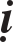 Thieàn sö Tònh Ñaøm - Voâ Kieät ôû Duïc vöông taïi phuû Khaùnh nguyeân, voán ngöôøi xöù Gia hoøa. Veà sau, Sö ñeán Phaùp Tueä ôû Tieàn ñöôøng. Moät ngaøy noï leân giaûng ñöôøng, Sö baûo: “Voán töï nuùi saâu maây traéng naèm, boãng nhieân laïi ñaây gaù thaân nhaøn, chôù laïi hoûi ta Thieàn vaø Ñaïo. Ta laø ngöôøi aên côm æa phaån”. Muøa haï naêm Bính Daàn (1146) thuoäc nieân hieäu Thieäu Höng (1131-1163) thôøi Nam Toáng, Sö giaõ töø caùc haøng Trieàu quyù, trôû veà phaân giao moïi vieäc ôû vieän. Boán chuùng xuùm xít troâng xem. Sö phaåy quaït giaây laâu roài vieát baøi keä raèng:“Gaõ naøy tröôùc laïi vuøi ung vaùNaêm möôi saùu 956) naêm thaønh thoaïi baù Saùng nay cheát ñi thaáy Dieâm vöôngCaây kieám nuùi dao ñöôïc ngöôøi sôï”.Sö laïi ñaùnh moät ñöôøng troøn roài keâu “ngheït hôi, maëc tình caùc phöông ñaùnh ruøa ñaäp ngoùi”. Roài ruùt chaân maø thò tòch. Sau khi traø tyø coù ñöôïc xaù-lôïi nhö tuyeát. Moân nhaân ñeä töû thænh di coát veà nuùi A-duïc vöông taïo döïng thaùp phuïng thôø.Thieàn sö Giôùi Höông ôû Chaân nhö.Thieàn sö Giôùi Höông ôû Chaân nhö taïi Ñaøi chaâu, voán ngöôøi doøng hoï Laâm ôû Höng hoùa. Coù luùc leân giaûng ñöôøng, Sö baûo: “Thaùng möôøi ñoåi saùng sôùm trôøi laïnh, laù rôi veà coäi baøy nuùi xa. Chaúng laø thaáy nghe phaùp sinh dieät, ngang ñaàu chaúng laøm thaáy nghe xem”.ÑEÄ TÖÛ NOÁI DOÕI THIEÀN SÖ CUNG ÔÛ HOA QUANG1. Thieàn sö Nieäm ôû Vaïn thoï.Thieàn sö Nieäm ôû Vaïn thoï taïi Laâm chaâu. Coù vò Taêng hoûi: “Thaéng hoäi Long hoa ñieàm môû saùng nay, chöa xeùt bieát Theá Toân Di-laëc xuaát hieän nôi naøo?” Sö ñaùp: “Thòt heo ñeø ñaàu”. Laïi hoûi: “Ñaõ laø Theá Toân Di- laëc vì gì ôû taïi ruoät heo ñeø ñaàu?” Sö baûo: “Chaúng phaûi ngöôøi loäng traøo thoâi ñöøng vaøo trong soùng lôùn”. Laïi hoûi: “Roát cuøng vieäc aáy laïi nhö theá naøo?” Sö ñaùp: “Ngöôøi Phieân chaúng buoäc eo”. Nhaân ñaàu naêm leân giaûng ñöôøng, Sö baûo: “Ñi laïi khoâng ngaèn meù, ñoäng tænh chæ moät nguoàn. Hôïp höõu ñöùc maø trôû laïi khoâng, vöôït voâ tö maø choùng thoaùt ra, maët nhaät ngaøy xöa maët nhaät ngaøy nay soi chieáu khoâng hai aùnh saùng, gioù ngaøy xöa vaø gioù ngaøy nay lay khoâng hai ñoäng, möa ngaøy xöa vaø möa ngaøy nay ñaàm khoâng hai nhuaän. ÔÛ trong ñoù tìm töôùng ñi laïi maø khoâng theå ñöôïc, côù sao töï tha taâm khôûi? Nôi khôûi khoâng daáu veát, töï tha taâm queân, queân khoâng daáu dieät. Ñaïi chuùng neáu höôùng vaøo trong ñoù hieåu ñöôïc, cuøng vôùi ñaát trôøimaø ñoàng caên, chung muoân vaät laø moät theå. Neáu cuõng roõ ñöôïc, sôn Taêng seõ vì caùc ngöôøi lôùp lôùp tuïng raNguyeân chaùnh 01:“Gia phong Phaät xöa töø ñaây raChaúng nhoïc höôùng thöôïng duøng coâng phu Nhieàu kieáp naøo töøng khaùc ngaøy nay”.Nguyeân chaùnh 02:“Laéng xa laïnh daït khoâng muøi vò Trieäu Chaâu cuøng goïi uoáng traø Xeù noãi loâng maøy phaûi lieác ñaát”.Nguyeân chaùnh 03:“Tröôùc laïi cuùi ñaàu moãi cung kính Neáu hoûi vieäc trong nuùi Höông sôn Moät phaùi nguoàn linh bieác nhö lam”.Xong, Sö beøn heùt moät tieáng vaø xuoáng khoûi toøa.ÑEÄ TÖÛ NOÁI DOÕI THIEÀN SÖ HOAØI TUÙ ÔÛ ÑAÏI QUYThieàn sö Toå Xuaân ôû Ñaïi quy.Thieàn sö Toå Xuaân ôû Ñaïi quy taïi Ñaøm chaâu, voán ngöôøi doøng hoï Ngoâ ôû Phöôùc chaâu. Coù vò Taêng hoûi: “Theá naøo laø gia phong cuûa Ñaïi quy?” Sö ñaùp: “Truùc coù maét treân döôùi, tuøng khoâng xanh xöa nay”. Laïi hoûi: “Chöa xeùt roõ trong ñoù aên uoáng vaät gì?” Sö ñaùp: “Ñoùi aên haït côm ngoïc cuûa Töôùng Coâng, khaùt chaám traø tröôøc beå thaàm vaän”. Coù luùc leân giaûng ñöôøng, Sö baûo: “Ñaïo khoâng ñònh loaïn, phaùp lìa thaáy bieát, ngoân cuù cuøng gieo ñeàu khoâng ñònh nghóa. Töø xöa taïi Long moân khoâng khaùch ôû laïi qua ñeâm, ñeán nay ñöôøng chim bay tuyeät daáu veát ñi. Muoán hieåu trong ñoù yù ñích xaùc, trong löûa boï ngöïa nuoát truøng lôùn. OÂi!” Laïi coù luùc leân giaûng ñöôøng, Sö baûo:“Möa xuoáng ñaàu theàm öôùt Taïnh raùo nöôùc chaúng chaûy OÅ chim ñaùy bieån xanhCaù nhaûy ñaàu nuùi ñaù.”Trong chuùng raát coù thöông löôïng, hai caâu tröôùc laø lôøi bình thaät, hai caâu sau laø ñaøm caùch ngoaïi. Neáu hieåu nhö vaäy, chæ thaáy ñaù loãi loãi, chaúng thaáy ngoïc laïc laïc. Neáu thaáy ngoïc laïc laïc, môùi bieát Ñaïo roãng rang. OÂi!”Thieàn sö Höõu Ñaït ôû Phöông quaûng.Thieàn sö Höõu Ñaït ôû Phöông quaûng taïi Haäu ñoäng - Nam nhaïc. Coù vò Taêng hoûi: “Ngöôøi hoïc töø tröôùc laïi tieän xin cuøng thaáy gaëp?” Sö ñaùp:“Duøi vaøng trong tay aùo, xem sau ñaàu naõo”. Laïi hoûi: “Phaù hai laøm ba laïi laøm sao soáng?” Sö ñaùp: “Tieác laáy loâng maøy”. Vò Taêng aáy beøn heùt. Sö baûo: “Phoùng qua töùc chaúng theå”. Vò Taêng aáy noùi: “Muø loøa”. Sö beøn ñaùnh. Coù luùc leân giaûng ñöôøng, Sö naém caây gaäy, baûo: “Caùc thieàn ñöùc! Baøy tay voâ ngaïi hoøa maây cheû laáy giaûi tuyeát ñem laïi ñoái tröôùc chuùng naém ra, troâng nhìn ñoù chaúng ñuû, thöôûng ngoaïn ñoù coù thöøa”. Sö laïi hoïa veõ moät ñöôøng, tieáp baûo: “Sôùm chieáu tan laøm möa raâm, coû caây ñöôïm döôùi trôøi. Laïi baûo lìa töù cuù, tuyeät baùch phi tieän gì? Döùt cuoàng cô, chaúng nghó gì. Chuyeån hoà nghi, lìa ñaây nöông töïa yù chæ gì? Trieäu Chaâu ñoâng, vieän Taây, laïi uûy thaùc chaêng? Ñaàu ñoäi trôøi, chaân ñaïp ñaát, trong ñoäng duïng luaän khoâng hai. Moät chöõ dieäu moân daùn maét nhìn. La Baëc traán chaâu bieát muøi vò”. Xong, Söù heùt moät tieáng.Thieàn sö Duaãn Cung ôû Nam ñaøi.Thieàn sö Duaãn Cung ôû Nam ñaøi taïi Nam nhaïc. Coù vò Taêng hoûi: “Theá naøo laø Phaät?” Sö ñaùp: “Troøng maét ñoät xuaát”. Laïi hoûi: “YÙ Toå yù giaùo laø ñoàng hay laø khaùc?” Sö ñaùp: “A-nan chaáp tay, Ca-dieáp choáng naém tay”. Vaø Sö môùi baûo: “Hieám gaëp khoù gaëp chaùnh taïi luùc naøy. Côù sao goïi vaäy? Ñöùc Thích-ca ñaõ dieät ñoä, Ñöùc Di-laëc chöa ra ñôøi”. Sö naâng caây phaát traàn leân, tieáp baûo: “Caùnh ngay ngaøy nay, Phaät phaùp ñeàu ôû treân caùi phaát traàn naøy, buoâng ñi naém döøng, heát thaûy ñeàu ñeán thôøi, buoâng ñi thì gioù thoåi coû raïp, ngoùi soïi toûa phoùng aùnh saùng. Thaäp ñaéc Haøn Sôn gaät ñaàu voã tay. Naém döøng thì nöôùc ræ chaúng thoâng, vaøng roøng maát saéc. Ñöùc Sôn, Laâm Teá uoáng khí moät tieáng. Chaùnh taïi luùc naøy buoâng ñi töùc laø phaûi, naém döøng töùc laø phaûi”. Ngöng giaây laùt, Sö baûo: “Sau naêm ngaøy xem”.Thieàn sö Vaân Dieãn ôû Phöôùc nghieâm.Thieàn sö Vaân Dieãn ôû Phöôùc nghieâm taïi Nam nhaïc. Coù vò Taêng hoûi: “Theá naøo laø Phaät?” Sö chaúng maët khaïc nhoå moät caùi, baûo: “Thaúng maët khaïc nhoå moät caùi, raát kî sai quaù, vöôïn huù coác saâu, kim keâu röøng giaø. Chôø oàn naùo ñoäng chuïm ñaàu mua khaên, ban ngaøy ñoàng veà chaúng bieát maáy caùi?” Coù luùc Sö laïi baûo: “Phaät Nhaät Dieän, Phaät Nguyeät Dieän, maõ Sö moät laàn phaân bieät traûi qua caû naêm. Ai bieän raønh ñaàu ñoàng traùn saét, Baùch Tröôïng tai ñieác chöa vì choân laáp, Laâm Teá aên gaäy chaúng noùi chòu khuaát, Tam Thaùnh muø loøa löøa môùi kheùo tröôùc kheùo sau. Höng Hoùa trong maân vaát boû töông lai, chaúng laø vaät baùu döôùi caèm Ly long. Haøng thöôïng caên chaúng ñoäng can qua, töï nhieân gioù trong laønh phaåy phaåy, haøngtrung haï vöøa vöøa duïng taâm rôi ôû hang oå voâ sinh”. Sö laïi baûo: “ Hoa ñoàng noäi vuït bay cuøng coäi reã thaønh xöa, daàn daàn ve keâu qua töông thuûy, laû taû hoa mai möa röôùi trôøi cao, quanh ñaát uøn gioù ñaày saân cöûa. Ba möôi ba daøi giaøxöa, voi ñi roàng cuoän töøng hieän baøy, môùi hieän baøy thaønh chaám dô, kính baïch cuøng caùc vò tham huyeàn, chôù ñeå thôøi khaéc luoáng qua khoâng”.ÑEÄ TÖÛ NOÁI DOÕI THIEÀN SÖ TÖØ CAÛM ÔÛ PHÖÔÙC NGHIEÂM1. Thieàn sö Phaùp Ñaït ôû Duïc vöông.Thieàn sö Phaùp Ñaït - Baûo Giaùm ôû Duïc vöông taïi Minh chaâu. Coù vò Taêng hoûi: “Vieäc naøy chæ chính mình töï bieát, côù sao chuùng sinh tuøy loaïi ñöôïc hieåu?” Sö ñaùp: “Maét thaáy tai nghe”. Laïi noùi: “Binh lính theo aán chuyeån”. Sö ñaùp: “Ñöùc Sôn, Laâm Teá”. Laïi hoûi: “Caâu cuoái cuøng, ngaøy nay xin muoán ñöôïc nghe?” Sö ñaùp: “Hoâm qua coù ngöôøi hoûi ta, beøn lieàn cöùng mieäng. Laïi hoûi: “Vì sao nhö vaäy?” Sö ñaùp: “Chaúng ôû Töông thuûy gieo traêng saùng. Laïi ñeán Thieân ñoàng nhìn maây traéng”. Laïi hoûi: “Haït caây khoâng reã coù hieåu sinh maàm chaêng?” Sö ñaùp: “Phoûng ñôïi ñaùp caâu thoaïi laïi sôï coâ phuï Xaø-leâ”. Laïi hoûi: “Luùc taùc giaû cuøng gaëp thì nhö theá naøo?” Sö ñaùp: “Ngang baèng ra”. Laïi noùi: “Ngöôøi hoïc coù phoûng nhaèm”. Sö beøn ñaùnh. Laïi hoûi: “Chaúng baøy ba laïy sao ñöôïc chu toaøn?” Sö ñaùp: “Nôi khaùc töùc ñöôïc”. Vaø Sö môùi baûo: “Moät phaùp tuy roõ baøy muoân thieän khoâng. Ñeán nôi naøo phaûi duøng coâng phu, ngaõ tö tröôùc maét ngang doïc vaäy, töï ngöôøi khi aáy laïc nöûa ñöôøng. Ñaïi chuùng laøm sao soáng laø caâu roát raùo? Giaû söû laéng thaàn giöõ trí, coøn laø nguû am tranh, ngay nhö döùt Nieäm quaùn khoâng cuõng thaønh oâm goác caây ñôïi thoû. Soáng roãng cheát troâi chæ vì chæ nhôù vaät baùu meâ queân nöôùc nhaø, öù treä voû xaùc meâ môø phong bao. Bôûi vì tham trình raát xa, ngay nhö ñöôïc tuyeät ñöôøng ngoân ngöõ dieät maát taâm haønh ôû phaàn treân naïp Taêng ñaém nguyeân do gì, giaû söû taâm phaùp ñeàu maát, hai ñaàu caét döùt cuõng laø ñeø ñaàu traâu aên coû, tranh tôï tai nghe maét thaáy mieäng noùi taân nghó suy, ngaøn nuùi muoân soâng phaân tröôùc maét, Nam Baéc Ñoâng Taây taïi ñaàu ñöôøng. Maát ñoù vôùi yeáu chæ laø ngö loã ñao ñieáu, ñöôïc ñoù ôû nôi taâm laãn vaâng phaùc ngoïc. Löu xuaát Tam giaùo ñeàu chæ nhaát taâm, hai beân gaëp ñaàu muoân vaät ñeàu ñuû. Ñeán trong ñoù, nghó gì nhaân nghóa leã trí nguyeân haïnh lôïi trinh, noùi gì Boà-ñeà Nieát-baøn, thöôøng laïc ngaõ tònh, ngay phaûi naém boû moät beân. Haõy nhìn sôn Taêng naém kieám baùu Kim cang caàm ñònh gieàng moái. Laáy Vaên Thuø laøm tieân phong, laáy Phoå Hieàn laøm ñieän haäu, Quaùn AÂm; Theá Chí bít tai troäm linh, Di-laëc Thích-ca nuoát tieáng uoáng hôi. May ñöôïc Hoaøng phong meânh moâng, thuaán nhaät raïng rôõ. Naïp Taêng trong thieân haï ai daùm ñeán trong hang quyû laøm keá soáng? Laïi coù tin ñöôïc kòp chaêng?” Ngöng giaây laùt, Sö baûo: “Ñaïo thaùi chaúng truyeàn leänh Thieân töû, thôøi thoâi xöôùng xa bình”. Sö laïi baûo: “Nöûa tieáp Thaønh Hoaøng, nöûa döïa thoân, moät khe nöôùc chaûy nöûa nuùi maây, laéng xa muøi vòcoù ai ñöôïc, muoân ñôøi xe vaøng con chaùu vua. Do ñoù, thaáy nghe hay bieát nghó löôøng phaân bieät, moät khi thaáy beøn thaáy, khoâng vaàng nguyeät thöù hai. Trôøi Nghieâu ngaøy Thuaán, ai hay ñeâm noåi thuyeàn ñôn. Maây traéng gioù trong naøo haún ñoâng haønh xuaân leänh, cöûa thaúng nhaø ngay, cuøng maét khoâng haïn nuùi xanh, chim keâu vöôïn huù raûo böôùc theo kia sai ñöôøng. Laät boàng nuoát xong, laïi khoâng moät vaät ngaên ngaïi ngöôøi, göông xöa lau chuøi laïi chaúng lìa thôøi cuõ saùng trong. Ngaøy ngaøy cuøng hö khoâng naém tay, giôø giôø cuøng Phaät xöa ñoái ñaøm, khan thaùn ít nhieàu ngöôøi ñoùi, töùc boû ñoùi gieát trong Phaïm-la, Duïc vöông nghó gì noùi roõ coù ba möôi gaäy voán hôïp töï chaùnh ñaùng. Nhôø gaëp moïi ngöôøi chaúng bieát, taïm baûo caây gaäy nuoát tieáng uoáng hôi”. Sö laïi baûo: “ÔÛ nuùi ít ngaøy xuoáng nuùi nhieàu, kính ñöôïc nghe teân ai laøm sao, tranh tôï maây traéng ôû nôi saâu, vöôïn hoang chim nuùi maëc cao ca. Ñaïi chuùng! Naém hoa chæ daïy, khoâng töï chæ ngöïc, mæm cöôøi ñoåi saéc maët rôi laïc vaàng traêng thöù hai. Thieáu thaát xoay maët vaùch töôøng, beân caïnh nhö khoâng ngöôøi, nöûa ñeâm vöôït qua soâng tham trình raát xa. Laïi môùi noùi Phaät noùi Toå, treân ñaàu caém theâm caùi ñaàu, dieãn ñieäu ñaøm chaân trong buøn taåy röûa ñaát, laéc hoa soït gaám, mieäng laø cöûa hoïa, laéng vaäy khoâng lôøi, giöõ goác caây ñôïi thoû. Taát caû chaúng nhö laø duøi saét khoâng loã. Ngöôøi haïnh ñaïo laøm sao töùc laø phaûi? Coù hieåu chaêng? Maây traéng tuy laø vaät voâ taâm, ñeán nôi laïi laø meán nuùi xanh.ÑEÄ TÖÛ NOÁI DOÕI THIEÀN SÖ KHA ÔÛ KHAI NGUYEÂNThieàn sö Ñaïo Anh ôû Tieán phöôùc.Thieàn sö Ñaïo Anh ôû Tieán phöôùc taïi Thieàu chaâu. Coù vò Taêng hoûi: “Luùc Phaät chöa xuaát hieän nôi ñôøi thì nhö theá naøo?” Sö ñaùp: “Bình löu ly caém hoa”. Laïi hoûi: “Sau khi Phaät ñaõ xuaát hieän noùi ñôøi thì theá naøo?” Sö ñaùp: “Baùt maõ naõo chöng quaû”. Laïi hoûi: “Chöa xeùt roõ laø ñoàng hay laø khaùc?” Sö ñaùp: “Nhaûy ñoå bình, keùo chuyeån baùt”. Vaø Sö môùi baûo:“Caên cöù ñaïo maø luaän thì noùi cuõng khoâng ñöôïc, nín cuõng khoâng ñöôïc. Ngay nhö noùi nín queân caû hai, cuõng chaúng giao thieäp. Côù sao trong caâu khoâng ñöôøng yù ôû trong caâu, khoâng yù khoâng gì chaúng phaûi choã saùnh löôøng kòp. Neáu laø boå ñaàu chaám moät chaám, treân ñaûnh boãng nhieân maét môû, ngay ñoù töùc coù phaàn nhanh choùng. Neáu cuùi ñaàu höôùng xuoáng döôùi yù caên tìm tö duy roát cuøng moø daây chaúng nhaèm, laø bieát muoân phaùp khoâng coäi reã, keû muoán thaáu cuøng laø sai laàm, moät nguoàn döùt tuyeät veát, keû muoán trôû laïi töùc meâ môø, nhìn aùnh saùng Phaät xöa, phong thaùi caùc tieân ñöùc moãi moãi ñeàu töø khoâng duïc khoâng trung xuaát hieän. Hoaëc coù luùc rieâng cao vôïi, nhoå leân troïn chaúng theå baùm víu, hoaëc coù luùc ngaäm dung laãn loän troïn khoângchoã thaáy, troïn khoâng caém ñònh moät nôi, cuõng chaúng troùi buoäc hai ñaàu. Khoâng phaûi, khoâng chaúng phaûi, khoâng quaáy khoâng chaúng quaáy, ñöôïc cuõng khoâng choã ñöôïc, maát cuõng chaúng choã maát. Chaúng töøng caùch vöôït maûy may, chaúng töøng ñoåi dôøi tô toùc. Roõ raøng ñöôøng xöa chaúng thuoäc huyeàn vi, thaáy maët choáng laïi töï nhieân beân quaù. Chaúng ôû chaùnh vò haù rôi laïc ñöôøng taø, chaúng ñaïp phöông lôùn naøo raûo ñöôøng nhoû, vuït vuït ngaây ngaây naøo döøng naøo laøm, xoay ñaàu chaúng gaëp, chaïm maét chaúng ñoái, moät nieäm Quaùn khaép roãng rang tónh laëng. Toâng yeáu nhö vaäy, ngaøn Thaùnh chaúng truyeàn, ngay ñoù roõ bieát, ngay ñoù sieâu vöôït, laø bieát nôi saïch laøu laøu, nghó gì töùc khaùc, nôi roõ raønh raønh, nghó gì trôû laïi khoù. Chaúng duøng ñöôïm daùng chaám nhieãm, ngay phaûi moå thoaùt laéng tröø. Neáu laø baûn phaän tay chaân, buoâng ñi khoâng gom chaúng laïi, moãi moãi phoùng quang hieän ñieàm, moãi moãi caét daáu döùt veát, cô treân roõ chaúng döøng, trong lôøi khoâng theå baøy, taän ñaùy khuaáy chaúng ñuïc, khaép thaân ñaùnh chaúng vôõ. Haõy noùi roát cuøng laø linh thoâng gì? Ñöôïc nghó gì kyø ñaëc, ñöôïc nghó gì cöùng chaéc. Caùc nhaân giaû! Thoâi caàn bieát maét muõi haén, chaúng caàn ñaët teân goïi haén, cuõng chaúng tìm nôi haén ôû. Vì sao haén khoâng noùi ôû, khoâng teân goïi, khoâng maét muõi, môùi daáy moät nieäm tìm caàu nhö caû vi traàn, beøn caùch möôøi ñôøi naêm ñôøi, laïi phoûng theo bao quaûn mang theo  tö duy, caøng thaáy laãn  loän gian taïp, chaúng nhö suoát thôøi gian laâu daøi buoâng baûo töï do töï taïi. Caàn phaùt beøn baùt, caàn döøng beøn döøng, töùc thieân nhieân chaúng phaûi thieân nhieân, töùc nhö nhö chaúng phaûi nhö nhö, töùc laéng trong chaúng phaûi laéng trong, töùc baïi hoaïi chaúng phaûi baïi hoaïi, soáng khoâng meán, cheát khoâng sôï, khoâng Phaät ñeå caàu, khoâng ma ñeå nhieáp, chaúng cuøng Boà-ñeà tuï hoäi, chaúng cuøng phieàn naõo buoäc raøng. Chaúng thoï moät phaùp, chaúng gheùt moät phaùp, khoâng ôû khoâng chaúng ôû, chaúng lìa khoâng chaúng lìa. Neáu hay nhö theá, thaáy ñöôïc Thích-ca töùc Thích-ca, Ñaït-ma töï Ñaït-ma, lieân can gì ñeán cheùn baùt ta, nghó gì noùi naêng moân haï naïp Taêng, suy khaùm töông lai, traûi truøm mang leát, chaúng khoûi kheâu laáy chuùt ít buøn nöôùc kia, huoáng gì caùc ngöôøi ñeán moïi nôi laïi noùi, caùi aáy laø lôøi bình thaät, caùi aáy laø saân cöûa sai bieät, caùi aáy laø neâm choát loã muõi, caùi aáy laø caên traàn ñaïo nhaõn, voäi cuøng chæ daïy taäp hoïc, nhö baûy nhaø ngöôøi trong thoân truyeàn khaåu leänh töông tôï, coù gì giao thieäp, voâ söï, traân troïng”.Thieàn sö Duaãn Quang ôû Song kheâ.Thieàn sö Duaãn Quang - Baûo Nghieâm ôû Song kheâ taïi Loâ sôn, coù luùc leân giaûng ñöôøng, Sö cöôøi “A, ha, ha!” roài baûo: “Cuõng raát laï luøng, chaúng cuoän reøm chöø troâng nhìn thieân haï. Thaàn Quang ñöôïc phaàn tuûy laø ai, noùi Ñaït-ma chöa töøng ñeán Ñoâng haï, Taây giang moät mieäng hôùp deã khoâ, vaätbaùu Trung nguyeân khoù traû giaù. Cuõng raát laï luøng, khieán ngöôøi chuyeån nhôù laõo Höng Hoùa. Xong, Sö heùt moät tieáng”.Thieàn sö Höõu Baèng ôû Toân thaéng.Thieàn sö Höõu Baèng ôû Toân thaéng taïi Tuyeàn chaâu, voán ngöôøi doøng hoï Töông ôû Baûn quaän. Vöøa tuoåi ñeå choûm Sö beøn thöû xeùt kinh giaùo, truùng tuyeån ñöôïc xuoáng toùc xuaát gia, giaãm traûi khaép caùc giaùo tòch. Sö töøng sôù giaûi caùc kinh Laêng Nghieâm, Duy-ma v.v... caùc hoïc giaû raát möïc toân kính. Sö töøng nghi ñaïo cuûa Toå sö chæ thaúng, neân phaàn nhieàu hay cuøng caùc thieàn naïp vaân du. Moät ngaøy noï ñeán baùi yeát Thieàn sö Kha ôû Khai nguyeân, chaân chöa ñaët leân ngaïch cöûa maø taâm boãng nhieân laõnh ngoä. Thieàn sö Kha böôùc ra beøn hoûi: “Toøa chuû laïi ñaây laøm gì?” Sö ñaùp: “Chaúng daùm quyù loã tai maø xem thöôøng con maét”. Laïi hoûi: “Laõo laõo ñaïi ñaïi côù sao nhö vaäy?” Sö ñaùp: “Ngöôøi töï phaûi thì chaúng lôùn”. Laïi noùi: “Saùng xem hieän nay, toái ñoïc Baùt-nhaõ thì chaúng hoûi, coøn theá naøo laø moät caâu ôû ngay ñaây?” Sö ñaùp: “Maët nhaät ñöùng ngay giöõa tröa”. Laïi noùi: “Raõnh ngoân ngöõ caøng noùi laïi”. Sö ñaùp: “Bình sinh nhôø trung tín, ngaøy nay maëc tình soùng gioù, tuy laø nhö vaäy, chæ nhö Hoøa thöôïng nghó gì noùi coù laém giao thieäp, phaûi caàn môùi raên daïy mang giaøy coû!” Thieàn sö Kha baûo: “Trong aáy taïm tha cho oâng qua, neáu boãng nhieân gaëp Ñaït-ma hoûi, oâng laøm sao soáng? Noùi”. Sö beøn heùt. Thieàn sö Kha baûo: “Toøa chuû naøy ngaøy nay thaáy Laõo Taêng maø khí xung ngöu ñaáu”. Sö noùi: “Taùi phaïm chaúng dung tha”. Thieàn sö Kha voã tay cöôøi lôùn.ÑEÄ TÖÛ NOÁI DOÕI THIEÀN SÖ THÖÔØNG HIEÅU ÔÛ NGUÕ TOÅThieàn sö Ñaïo Luaân ôû Nguyeät ñaûnh.Thieàn sö Ñaïo Luaân - Dieân phöôùc ôû nuùi Nguyeät ñaûnh taïi Kyø chaâu. Coù luùc leân giaûng ñöôøng, ngöng giaây laùt, Sö baûo: “Tröôùc thaùo xaù-lôïi hoa nôû nhaû saéc, bôø Tyø-loâ-taïng, ruøa ñìa trong ao, söông cuoän nuùi nhaø, maây phuû caùc Phaät, naám xanh che môø maét, haïc giaø cuoän giöõa trôøi. Ñuû ñeå coù theå cuøng caùc ngöôøi trong hoã trôï cô aáy, ngoaøi xieån döông ñaïo aáy. Laïi naøo haún sôn Taêng ra laïi chæ ñieåm. Tuy laø nhö vaäy cuõng phaûi ñích ñaùng môùi ñöôïc. Haõy noùi vieäc ñích ñaùng laøm sao soáng? Caûm aân nhieàu vaàng nguyeät treân hang nuùi Baûo ñaø toûa saùng thöôøng ñöôïc ñeán cöûa tuøng”. Sö laïi baûo: “Tieát tuøng döông vaät gì giuùp ñôõ nhaø Taêng, cuùc nhaäu caønh caønh nôû hoa, chaúng hoïc thôøi xöa chung baïn uoáng, vì oâng baøy ra traø Trieäu Chaâu. Chæ moät baùt ñaây tænh ñaïi moäng, am ñoàng baûy cheùn doái khoe khoan”. Ngöng giaây laùt, Sö baûo: “Tieän môøi choáng gaäy xuoáng moät caùi”. Sö laïi baûo: “Luùc möa luoân qua khieán phoøng maùt, ñoàng queâ anh caû thaûy ñoàng quang.Nhaø thieàn naèm cao khoâng vieäc khaùc, thöøa ñöôïc nhieàu ít vaän khaùnh daøi, chaùnh ngay luùc aáy ai laø ngöôøi tri aâm?” Ngöng giaây laùt, Sö baûo: “Töû Kyø maát roài troáng ngaøn naêm, traêng rôi treân söôøn doøng nöôùc laïnh”.Thieàn sö Sôû ôû OÂ nhai.Thieàn sö Sôû ôû Vaïn thoï - OÂ nhai taïi phía Nam Kyø chaâu. Coù vò Taêng hoûi: “Chö Taêng thò tòch ñoåi hoùa höôùng xöù naøo ñi?” Sö ñaùp: “Linh phong nöôùc chaûy gaáp”. Laïi hoûi: “Theá naøo laø chaúng sinh?” Sö ñaùp: “Trôøi xanh, trôøi xanh”.ÑEÄ TÖÛ NOÁI DOÕI THIEÀN SÖ CHIEÂU KHAÙNH ÔÛ KIEÁN LONGThieàn sö Thieän Sieâu ôû Ngoïc Tuyeàn.Thieàn sö Thieän Sieâu ôû Ngoïc Tuyeàn taïi kinh Moân quaân. Coù vò Taêng hoûi: “Boû ngay caây gaäy noùi nín ñoäng tænh, chöa xeùt roõ theá naøo vì ngöôøi?” Sö hoïa veõ moät töôùng ñöôøng troøn. Laïi noùi: “Ñoù coøn laø daây leo”. Sö baûo: “Xong”. Ngöng giaây laùt, Sö môùi baûo cuøng ñaïi chuùng raèng: “Dieäu taùnh vieân minh lìa caùc danh töôùng, giaû söû voâ löôïng chö Phaät khoâng söôùng thích baûy bieän, khoâng vì ñaøm noùi ñeán ñoù, caùc baäc Toâng sö xöa nay ñaày ñuû naêm maét khoâng vì leùn nhìn töôùng ñoù. Taâm nhö ngoùi soûi töôøng vaùch, môùi coù phaàn ít töông öng. Caùc nhaân giaû! Neáu hay hoài quang phaûn chieáu. Chieáu voán nguoàn linh, thöôøng saùng hieän tieàn, traàn lao choùng heát. Heát töùc Boà-ñeà, thaéng tònh minh taâm voán khaép sa giôùi, chaúng theo töø ngöôøi khaùc ñöôïc. Daùm hoûi cuøng caùc ngöôøi, haõy noùi theo töø nôi naøo ñöôïc?” Ngöng giaây laùt, Sö baûo: “Thöôøng naêm lieãu mòn thöôøng naêm bieác, thaùng hai hoa ñaøo thaùng hai hoàng”.Thieàn sö Duïng Nguyeân ôû Töù chaâu.Thieàn sö Duïng Nguyeân ôû Töù chaâu taïi phuû Bình giang. Moät ngaøy noï, sö hoûi Thieàn sö Chieâu Khaùnh ôû Kieán long raèng: “Laâm Teá ôû Hoaøng Nghieät, ba hoài hoûi ñaïi yù cuûa Phaät phaùp, ba hoài bò ñaùnh, yù chæ aáy nhö theá naøo?” Noùi coøn chöa roõ bò ñaùnh moât caây phaát traàn, Sö choùng laõnh ngoä Toâng chæ. Ñeán luùc Sö khai ñöôøng giaûng phaùp, coù vò Taêng hoûi: “Boán chuùng ñaõ nhoùm taäp, xin Sö giaûng noùi phaùp?” Sö ñaùp: “Coù maét khoâng vaønh tai, thaùng saùu ngoài beân löûa”. Laïi noùi: “Moät caâu caét ñöùt muoân doøng, muoân coù choùng döùt”. Sö baûo: “Nghe vieäc chaúng thaät keâu chuoâng laøm voø”. Laïi hoûi: “Saùng tham toái thænh thaønh ñöôïc vieäc gì beân caïnh?” Sö ñaùp: “Chæ caàn ngöôi heát ñi”. Laïi noùi: “Sôùm bieát ñeøn laø löûa, côm chín ñaõ laâu roài”. Sö baûo: “Loã muõi oâng nhaân vì gì dính caây gaäy xuyeân ngay?” laïi noùi: “Xeùo cong laøm thaúng laïi tranh ñöôïc?” Sö ñaùp: “Taïm baûo ra hôi”.Coù luùc leân giaûng ñöôøng, Sö baûo: “Moät hai ba boán naêm, trong löûa boï ngöa nuoát ngay hoå, saùu baûy taùm chín möôøi, traâu ñaát ñaùy nöôùc ñöùng treân soùng. Moät ngaøy moät ñeâm möa laâm raâm. Duøi saét khoâng loã röôùi chaúng vaøo, röôùi chaúng vaøo daùn ñaùy gaáp, traêm soâng voït soùng ngaäp Tu-di. Na- tra taùm tay kheâu ra laïi, cuûi ñaàu xöng taùn noùi chaúng kòp. OÂi!” Laïi coù luùc leân giaûng ñöôøng, Sö ñeø ngang caây gaäy vaø troâng nhìn ñaïi chuùng maø baûo: “Ngaøy nay treân ñaát baèng aên nuoát giao”. Xong, Sö beøn xuoáng khoûi toøa.ÑEÄ TÖÛ NOÁI DOÕI THIEÀN SÖ TUYEÀN MINH ÔÛ PHAÄT AÁN1. Thieàn sö Sö Ñ nh ôû Long höng.Thieàn sö Sö Ñònh ôû Long höng taïi Ñaøm chaâu. Coù vò Taêng hoûi: “Theá naøo laø caûnh Tieâu Töông?” Sö ñaùp: “Vöôïn ñeán ñeâm saâu huù söôøn nuùi”. Laïi hoûi: “Theá naøo laø ngöôøi trong caûnh?” Sö ñaùp: “Cuøng gaëp chaúng xuoáng ngöïa, moãi töï coù ñöôøng tröôùc”. Laïi hoûi: “Theá naøo laø ñaïo?” Sö ñaùp: “Ñöôøng hoa heûm lieãu”. Laïi hoûi: “Theá naøo laø ngöôøi trong ñaïo?” Sö ñaùp: “Noùi cöôøi ha ha”. Vaø Sö môùi baûo: “Gioù thu vaøi ñeâm daàn laïnh, naïp Taêng sôùm caûm thaáy laïnh mình, thaâu ñeâm chaúng nguû nghó löôøng, nhaãn chòu Toå sö chaïy loaïn, chaúng bieát nieäm nieäm Thích-ca xuaát hieän nôi ñôøi, böôùc böôùc Di-laëc gaï sinh, boãng nhieân khua nhaèm ñeàu laø thaàn quang cuûa chính mình, chôït sinh noùi ñöôïc thaàn quang cuûa chính mình”. Ngöng giaây laùt, Sö baûo: “Moät vaàng traêng toû chieáu Tieâu töông”. Sö beøn heùt moät tieáng. Sö laïi baûo: “Maây traéng ñaùnh nuùi naêm xöa thöôøng ñeán, saùng tham chieàu thænh nöông thaày maø roõ ñaïo, buïi hoàng chôï naùo ñoát gieát chaúng thieáu, laïi töï baän roän tham soáng ñeán giaø. OÂi! Ñaõy da ngaên dô baån deã huûy hoaïi, tham duïc tham laïc chaúng bieát chaùn nhaøm, hoïc Phaät hoïc Toå taát caû ñeàu chaúng hieåu. Hoå theïn laõo Haøn Sôn, maây nguû goái hoøn ñaù, nghó löôøng Thaäp Ñaéc Ca, meán ôû trong hang saâu, aùo tôi laøm chaên ñaép, noùn laù laøm muõ loïng. Chæ nhö sôn Taêng nghó gì cöû xöôùng, laïi coù Phaät phaùp khoâng?” Ngöng giaây laùt, Sö baûo: “Ngöôøi voâ vi voâ söï, nhaûy ra ngoaøi buïi hoàng”. Xong, Sö heùt moät tieáng”.ÑEÄ TÖÛ NOÁI DOÕI AM CHUÛ VÓNH ÔÛ TÍCH THUÙY1. Thieàn sö Sôû Kim ôû bình.Thieàn sö Sôû Kim ôû bình taïi Loâ laêng. Coù vò Taêng hoûi: “Toå Toå töông truyeàn, chöa xeùt roõ Hoøa thöôïng truyeàn caùi gì?” Sö ñaùp: “Hai tay naâng chaúng noãi”. Laïi hoûi: “Hay coù maáy ngöôøi bieát?” Sö ñaùp: “Bieát ñeán vieäc laïi laøm sao soáng?” Laïi noùi: “Phoùng qua moät tröù”. Sö baûo: “Xa xoâi hôn möôøi vaïn”. Laïi hoûi: “Cho gì chaúng cho gì, ngöôøi hoïc töø tröôùc laïi xin Söcho gì?” Sö ñaùp: “Traâu saét Thieåm phuû”. Laïi noùi: “Hoøa thöôïng cho gì, ngöôøi hoïc töùc chaúng aáy vaäy”. Sö baûo: “Chaúng tieâu naém ra”. Coù luùc leân giaûng ñöôøng, Sö naém caây gaäy goõ xuoáng moät caùi, baûo: “Chæ vaäy laø baøy vieäc khoâng moät höôùng, ngöôøi xuaát gia phaûi laøm vieäc gì?” Ngöng giaây laùt, Sö baûo: “Töï bieát so saùnh moät nöûa”. Vaø Sö môùi ca raèng: “Ngöôøi laúng laëng, troáng thuøng thuøng, ñaët ñaát leân toøa noùi Toå phong. Ngaøn ban noùi vaïn ban duï, ñaët ñaát phieân chaân töùc thaønh nguïy, phaân bieät Taêng tuïc vôùi saéc khoâng, naâng leâ moø vaùch cuøng ai thoâng, thoâi tìm Nam Baéc leãn Ñoâng Taây. Caây gaäy sôn Taêng raát khoâng thaúng, nuoát heát möôøi phöông caùc coõi nöôùc, caùc coõi nöôùc kín nhieäm suy cuøng, ba möôi naêm sau coù bao nhieâu oâng baïc ñaàu”. Sö töïa vaøo caây gaäy roài tieáp baûo: “Traân troïng”. Sö laïi baûo: “YÙ Toå ñeàu toû saùng, cô thaät töï laäp, traêng saùng mình coùc ñaây kia khoâng sai, saùng hoàng ra bieån, taâm töø tha thieát. Caûnh giôùi nhö vaäy, ngoä thì moãi moãi neâu baøy, chaúng oâng laáy boû, meâ thì vaät vaät traàn lao, khoù roõ dieäu lyù. Laïi nhö, töùc saéc roõ khoâng, chaùnh laø ñaäp gaïch ñaùnh ngoùi, noùi coù noùi khoâng, laïi laø trong moäng noùi moäng, chöa khoûi tænh laïi moät tröôøng ma-la”. Sö laïi baûo: “Ngöôøi saùng maét neáu luaän baøn vieäc aáy, nhö muoái ôû trong nöôùc chæ doái löøa ñöôïc loã muõi, neáu gioït leân ñaàu löôõi moät gioït thì doái löøa khoâng theå ñöôïc, côù sao chö Phaät ba ñôøi töø tröôùc, ñeán chö vò Toå sö xuaát hieän nôi ñôøi chæ laø Ly noâ baïch coå moät caùi cöôùc chuù. Naém duøi, naâng phaát traàn, heùt moät tieáng, ñanh vaøo thieàn saøn, ñeàu laø loä truï cöôùc chuù”. Sö môùi naém caây gaäy goõ xuoáng moät caùi, tieáp baûo: “Sôn Taêng cuøng Loä truï cöôùc chuù, trong ñoù nhìn ñöôïc ra, chaúng chæ höùa cho caùc ngöôøi cöùu ñöôïc con chaùu, maø cuõng höùa cho caùc ngöôøi thaáy ñöôïc Lyù noâ baïch coå. Sau ñoù coù theå ñeå ra sinh vaøo töû. Neáu nhìn khoâng ra, cöùu khoâng xong, côù sao coâng phu chaúng ñeán chaúng vuoâng troøn, noùi naêng chaúng thoâng chaúng quyeán thuoäc”. Xong, Sö heùt moät tieáng.ÑEÄ TÖÛ NOÁI DOÕI THIEÀN SÖ PHAÙP TOÂNG ÔÛ TAM TOÅ1. Thieàn sö Duy Saûng ôû Quang hieáu.Thieàn sö Duy Saûng ôû Quang hieáu taïi phuû Ninh quoác. Coù luùc leân giaûng ñöôøng, Sö baûo: “Hoâm nay laø moàng moät thaùng saùu, moät naêm ñaõ qua moät nöûa, kính baùo ngöôøi tham huyeàn, bieát laáy maët meï sinh, maët meï sinh neâu cöû hay chaúng neâu cöû, chim coø bay vaøo trong soùng bieác, phaán phaùt moät ñoaøn luïa baïc theâu”.ÑEÄ TÖÛ NOÁI DOÕI THIEÀN SÖ LAÂM ÔÛ THAÏCH SÖÔNG1. Am chuû Toâng Thaäp ôû Ñöùc Sôn.SOÁ 2077 - TUÏC TRUYEÀN ÑAÊNG LUÏC, Quyeån 21	301Am chuû Toâng Thaäp ôû am Tænh chieáu taïi Ñaûnh chaâu. Coù vò Taêng hoûi: “Theá naøo laø chuû trong am?” Sö ñaùp: “Töø tröôùc ñeán nay chöa töøng höùa”. Vò Taêng aáy phoûng baøn nghò tieáp, Sö baûo: “Hieåu töùc beøn hieåu, xöa nay chöa ñöôïc an ñaët teân goïi”. Vò Taêng aáy laïi phoûng muoán môû mieäng noùi, Sö beøn ñaùnh vaø ñuoåi ra. ÔÛ trong thaát, Sö thöôøng naém caây gaäy phaát traàn maø chæ daïy ñaïi chuùng: “Goïi laø caây phaát traàn, y nhö tröôùc laø phaûi, chaúng goïi laø caây phaát traàn, ñaët ñaát khoâng ngöôøi bieát, caùc oâng goïi laø gì?” Nhaân coù vò Taêng thænh hoûi ñieàu lôïi ích, Sö beøn duøng baøi keä tuïng maø ñaùp ñoù raèng:“Ta coù moät caùn phaát traànSöû duïng rieâng khoâng ñieàu ñoä Coù luùc treo treân caønh tuøng Maëc noù ñaàu ruõ söøng baøy”.TUÏC TRUYEÀN ÑAÊNG LUÏCQuyeån 21 (Heát)■